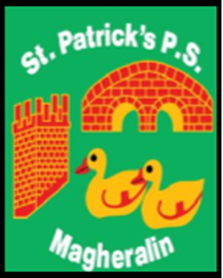 										19/03/2020Dear Parents,The ‘Home Learning Packs’ will be ready for collection on Saturday between the times of 10.00am and 12.00noonIn order to ensure social distancing, I would ask you to adhere to the following times.P1, P2, & P3: 	10.00am-10.45amP4 & P5: 	10.30am-11.15amP6 & P7:	11.15am-12.00noonLearning Packs will be organised in classrooms for easy and quick distribution. Sibling packs can be collected at the same time in the classroom of your eldest child. St. Patrick pray for us during these unprecedented times.Yours sincerely,Mrs. M. McGrath 